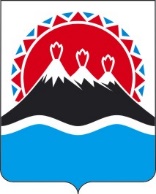 МИНИСТЕРСТВО ИМУЩЕСТВЕННЫХ И ЗЕМЕЛЬНЫХ ОТНОШЕНИЙ КАМЧАТСКОГО КРАЯПРИКАЗг. Петропавловск-КамчатскийНа основании Постановления Правительства Камчатского края от 22.05.2017 № 212-П «Об утверждении Порядка определения фактического использования зданий (строений, сооружений) и помещений в них, расположенных на территории Камчатского края, в отношении которых налоговая база определяется как кадастровая стоимость», апелляционного определения судебной коллегии по административным делам Пятого апелляционного суда общей юрисдикции от 12.10.2022 по делу № 66а-1657/2022ПРИКАЗЫВАЮ:1. Внести в таблицу приложения к приказу Министерства имущественных и земельных отношений Камчатского края от 20.12.2021 № П-26 «Об определении перечня объектов недвижимого имущества, в отношении которых налоговая база определяется как кадастровая стоимость, на 2022 год» изменение, признав пункт 3810 утратившим силу.2. Настоящий приказ вступает в силу через 10 дней после дня его официального опубликования и распространяется на правоотношения, возникшие с 20 декабря 2021 года.[Дата регистрации]№[Номер документа]О внесении изменений в приложение к приказу Министерства имущественных и земельных отношений Камчатского края от 20.12.2021   № П-26 «Об определении перечня объектов недвижимого имущества, в отношении которых налоговая база определяется как кадастровая стоимость, на 2022 год»Министр[горизонтальный штамп подписи 1]И.В. Мищенко